Eligibility and Enrollment (E&E)Veterans Health Information Systems and Technology Architecture (VistA) 
Registration, Eligibility & Enrollment (REE)DG*5.3*1075Release Notes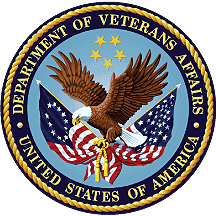 July 2022Department of Veterans Affairs (VA)Office of Information and Technology (OIT)Table of Contents1	Introduction	12	Purpose	13	Audience	14	This Release	14.1	New Features and Functions Added	14.2	Enhancements and Modifications	1Section 1: Data Dictionary Updates	2Section 2: Registration Screen Updates	15Section 3: DG EE Summary Server Updates	214.3	Defects and Fixes	214.4	Known Issues	214.5	Product Documentation	21List of TablesTable 1: DG*5.3*1075 Enhancements and Modifications	1Table 2: Defects and Fixes in DG*5.3*1075	21List of FiguresFigure 1: Patient Inquiry Option	15Figure 2: ENVIRONMENTAL FACTORS Screen	16Figure 3: RADIATION EXPOSURE INDICATED? Prompt	16Figure 4: RADIATION EXPOSURE METHOD: Prompt	17Figure 5: ELIGIBILITY STATUS DATA, SCREEN <7>	18Figure 6: COMPENSATION AND PENSION, SCREEN <7> EXPANSION	19Figure 7: Check for Inconsistencies Screen	20IntroductionVeterans Health Information Systems and Technology Architecture (VistA) Registration, Eligibility & Enrollment (REE) patch DG*5.3*1075 is being released to support enhancements for the Eligibility and Enrollment (E&E) program.Patch DG*5.3*1075 is also being released in support of the Veterans Health Administration (VHA) Enrollment System (VES) 6.1 release. Refer to Informational Patch EAS*1*212 (Enrollment Application System) for additional details regarding the VES release.PurposeThe Release Notes cover the changes to VistA REE for this release.AudienceThis document targets users and administrators of VistA REE and applies to the changes made between this release and any previous release for this software. This ReleaseThis software is being released as a patch (PackMan) message. The PackMan message includes the DG*5.3*1075 patch.The following sections provide a summary of the enhancements and modifications to the existing software for VistA REE with the release of patch DG*5.3*1075.New Features and Functions AddedThere are no new features or functions added to VistA REE for DG*5.3*1075.Enhancements and ModificationsTable 1 shows the enhancements and modifications included in the DG*5.3*1075 release as tracked in Atlassian Jira.Table 1: DG*5.3*1075 Enhancements and ModificationsVistA is updated to support new legislation that allows some individuals who are not eligible for enrollment for U.S. Department of Veterans Affairs (VA) health care to receive benefits from the HUD-VASH program. The VA is partnering with HUD to provide case management and clinical services to former service members and Veterans enrolled in the HUD Housing Choice Voucher (HCV) rental assistance program.Patch DG*5.3*1075 modifies VistA to identify Veterans and former service members who are recipients of VA services under HUD-VASH.Patch DG*5.3*1075 adds a new secondary eligibility and a new VHA Profile (VHAP) to identify patients who receive HUD-VASH services. VES and VistA users will be able to assign the HUD-VASH eligibility to patients, and the VES will automatically assign the new HUD-VASH Restricted Care VHAP. The new secondary eligibility and VHAP are shared between VES and VistA on the Health Level Seven (HL7) ORU/ORF-Z07 and ORU/ORF-Z11 messages. VES is the authoritative source for HUD-VASH eligibility. Patch DG*5.3*1075 updates the DG EE SUMMARY SERVER Host/Port in VistA to support the ES move to the Amazon Web Services (AWS) GovCloud (US).Patch DG*5.3*1075 updates the ENVIRONMENTAL FACTORS screen for the Agent Orange and Ion Radiation Exposure processing to enforce validation to prevent the creation of Z07 inconsistencies.Patch DG*5.3*1075 modifies the ELIGIBILITY STATUS DATA, SCREEN <7> screen and the COMPENSATION AND PENSION, SCREEN <7> EXPANSION screen to set default values for certain compensation and pension eligibility prompts.List of UpdatesThis patch makes the following enhancements to VistA REE:Section 1: Data Dictionary UpdatesThe HUD-VASH eligibility code is added to the Medical Administration Service (MAS) ELIGIBILITY CODE (#8.1) file. This entry is provided in the build file and installed with the patch.NUMBER: 26                              NAME: HUD-VASH  CARD COLOR: RED                       ABBREVIATION: HUDV  VA CODE NUMBER: 13                    TYPE: NON-VETERAN  PRINT NAME: HUD-VASH                  SELECT AS ADDITIONAL: YESThe HUD-VASH eligibility code is added to the ELIGIBILITY CODE (#8) file. This entry is added to the file by the post install routine POST^DG531075P.NAME: HUD-VASH                          CARD COLOR: RED  ABBREVIATION: HUDV                    VA CODE NUMBER: 13  TYPE: NON-VETERAN                     PRINT NAME: HUD-VASH  SELECT AS ADDITIONAL: YES             MAS ELIGIBILITY CODE: HUD-VASH  ID FORMAT: VA STANDARD                AGENCY: VANOTE: Eligibility data is entered in ELIGIBILITY STATUS DATA, SCREEN <7> screen. VistA Registration options that display the ELIGIBILITY STATUS DATA, SCREEN <7> screen include:Register a Patient	[DG REGISTER PATIENT]
Load/Edit Patient Data	[DG LOAD PATIENT DATA]
Eligibility Verification	[DG ELIGIBILITY VERIFICATION] 
View Registration Data	[DG REGISTRATION VIEW]
Enter A Request/Notification	[FBCH ENTER REQUEST]Users cannot add the new HUD-VASH eligibility in Group [3] at  the PRIMARY ELIGIBILITY CODE prompt.The new HUD-VASH eligibility code is not available for selection by the user until the current date/time is greater than or equal to the "DG PATCH DG*5.3*1075 ACTIVE" parameter date/time value. See item 8 below for information on this parameter.The Help Text ("?", "??") for the PRIMARY ELIGIBILITY CODE prompt does not list HUD-VASH in the selection list.While VistA users are not prohibited from entering the new HUD-VASH eligibility code as a secondary eligibility, VES calculates eligibility and returns the authoritative eligibilities on ORU/ORF-Z11 messages.A new VHAP is added to the HEALTH BENEFIT PLAN (#25.11) file:NUMBER: 97                              NAME : HUD-VASH RESTRICTED CARE  PLAN CODE: 307                        COVERAGE CODE: HUD1001 SHORT DESCRIPTION:    HUDVASH LONG DESCRIPTION:    Veterans who are enrolled and not enrolled Veterans and former service  members can be seen for services related to their enrollment in the  Housing and Urban Development-Veterans Affairs Supportive Housing  (HUD-VASH) program. These Veterans and former service members are not  subject to copayment requirements and are exempt from copayments for  inpatient services and medications related to their HUD-VASH services.  Veterans and former service members assigned this VHAP meet one of the  following conditions:  * Cancelled/Declined - Receive medical benefits for HUD-VASH conditions    only  * Rejected - Receive medical benefits for HUD-VASH and SC conditions    only  * Ineligible and SC 0% - Receive medical benefits for HUD-VASH and SC    conditions only  * Ineligible and MST - Receive medical benefits for HUD-VASH and MST    conditions only   * Ineligible with a bar to benefits (excluding Dishonorable, Bad Conduct    General Court Martial and Fugitive Felon Program (FFP)) - Receive    medical benefits for HUD-VASH conditions only  * Former Service members with Other Than Honorable (OTH) discharges who    present for certain services * Presumptive (38 USC 1702- 38 CFR 17.109)  For eligible individuals, under Veterans Comprehensive Prevention,  Access to Care, and Treatment Act of 2020 (COMPACT), Section 201, VA will furnish, reimburse, pay for emergent suicide care, make referrals, as  appropriate, for care following the period of emergent suicide care.  Eligible individuals are Veterans who served in the active military  service, regardless of length of service, and who were discharged,  excluding anyone who received a dishonorable discharge or was discharged  or dismissed by reasonThe DESCRIPTION of the RADIATION EXPOSURE INDICATED? (#.32103) field of the PATIENT (#2) file is modified as shown below.DATA          NAME                  GLOBAL        DATAELEMENT       TITLE                 LOCATION      TYPE--------------------------------------------------------------------------2,.32103      RADIATION EXPOSURE INDICATED? .321;3 SET (Required)              WERE YOU EXPOSED TO RADIATION                                   'Y' FOR YES;                                 'N' FOR NO;                                 'U' FOR UNKNOWN;               INPUT TRANSFORM:  S DFN=DA D SV^DGLOCK              LAST EDITED:      FEB 10, 2022               HELP-PROMPT:      Enter the RADIATION EXPOSURE INDICATED                                 associated with the enrollment priority                                 determination               DESCRIPTION:      Enter 'Y' if the Veteran was exposed to                                ionizing radiation:                                 2) Nagasaki/Hiroshima - Veteran was                                exposed to ionizing radiation as a POW or                                while serving in Hiroshima and/or                                Nagasaki, Japan from August 6, 1945                                through July 1, 1946.                                  3) Atmospheric Nuclear Testing - exposure                                occurred at an atmospheric nuclear device                                test site (e.g. the Pacific Islands, NM or                                NV).                                  4) H/N and Atmospheric Testing - exposure                                occurred as a POW in Hiroshima or Nagasaki                                AND at an atmospheric nuclear device test                                site.                                  5) Underground Nuclear Testing - exposure                                occurred while at Longshot, Milrow, or                                Cannikin underground nuclear tests at                                Amchitka Island, AK prior to January 1,                                1974.                                  6) Exposure at Nuclear Facility - exposure                                occurred while at Department of Energy                                plants at Paducah, KY, Portsmouth, OH or                                the K25 area at Oak Ridge, TN for at least                                250 days before February 1, 1992.                                  7) Other - a method that does not fit any                                of the other categories                                 Only Veterans exposed by methods #2, 3 or                                4 are eligible for copayment exemption or                                enrollment in priority 6 based on their IR                                exposure.                                  Enter 'N' if not exposed or 'U' if                                unknown.                                  Once the record has been verified in VES                                only VES users may enter/edit this field.              GROUP:            IRD              NOTES:            XXXX--CAN'T BE ALTERED EXCEPT BY                                 PROGRAMMER              CROSS-REFERENCE:  ^^TRIGGER^2^.3212                                 1)= X ^DD(2,.32103,1,1,1.3) I X S X=DIV S                                 Y(2)=";"_$S($D(^DD(2,.3212,0)):$P(^(0),U,3                                ),1:""),Y(1)=$S($D(^DPT(D0,.321)):^(.321),                                1:"") S X=$P($P(Y(2),";"_$P(Y(1),U,12)_":"                                ,2),";",1) S DIU=X K Y S X=DIV S X="" X ^D                                D(2,.32103,1,1,1.4)                                1.3)= K DIV S DIV=X,D0=DA,DIV(0)=D0 S Y(0)                                =X S Y(1)=$C(59)_$S($D(^DD(2,.32103,0)):$P                                (^(0),U,3),1:"") S X=$P($P(Y(1),$C(59)_Y(0                                )_":",2),$C(59),1)="NO"                                1.4)= S DIH=$S($D(^DPT(DIV(0),.321)):^(.32                                1),1:""),DIV=X X "F %=0:0 Q:$L($P(DIH,U,11                                ,99))  S DIH=DIH_U" S %=$P(DIH,U,13,999),D                                IU=$P(DIH,U,12),^(.321)=$P(DIH,U,1,11)_U_D                                IV_$S(%]"":U_%,1:""),DIH=2,DIG=.3212 D ^DI                                CR:$O(^DD(DIH,DIG,1,0))>0                                2)= Q                                CREATE CONDITION)= #.32103="NO"                                CREATE VALUE)= @                                DELETE VALUE)= NO EFFECT                                FIELD)= #.3212              CROSS-REFERENCE:  ^^TRIGGER^2^.32111                                 1)= X ^DD(2,.32103,1,2,1.3) I X S X=DIV S                                 Y(1)=$S($D(^DPT(D0,.321)):^(.321),1:"") S                                 X=$P(Y(1),U,11) S DIU=X K Y S X=DIV S X=""                                 X ^DD(2,.32103,1,2,1.4)                                1.3)= K DIV S DIV=X,D0=DA,DIV(0)=D0 S Y(0)                                =X S Y(1)=$C(59)_$S($D(^DD(2,.32103,0)):$P                                (^(0),U,3),1:"") S X=$P($P(Y(1),$C(59)_Y(0                                )_":",2),$C(59),1)="NO"                                1.4)= S DIH=$S($D(^DPT(DIV(0),.321)):^(.32                                1),1:""),DIV=X X "F %=0:0 Q:$L($P(DIH,U,10                                ,99))  S DIH=DIH_U" S %=$P(DIH,U,12,999),D                                IU=$P(DIH,U,11),^(.321)=$P(DIH,U,1,10)_U_D                                IV_$S(%]"":U_%,1:""),DIH=2,DIG=.32111 D ^D                                ICR:$O(^DD(DIH,DIG,1,0))>0                                2)= Q                                CREATE CONDITION)= #.32103="NO"                                CREATE VALUE)= @                                DELETE VALUE)= NO EFFECT                                FIELD)= #.32111              CROSS-REFERENCE:  2^AENR32103^MUMPS                                 1)= D AUTOUPD^DGENA2(DA)                                2)= D AUTOUPD^DGENA2(DA)                                3)= DO NOT DELETE                                This cross-reference is used to update the                                patient's current Patient Enrollment                                 record.  The DESCRIPTION of the RADIATION EXPOSURE METHOD (#.3212) field in the PATIENT (#2) file is modified as shown below.DATA          NAME                  GLOBAL        DATAELEMENT       TITLE                 LOCATION      TYPE--------------------------------------------------------------------------2,.3212       RADIATION EXPOSURE METHOD .321;12 SET                                '2' FOR HIROSHIMA/NAGASAKI;                                 '3' FOR ATMOSPHERIC NUCLEAR TESTING;                                 '4' FOR H/N AND ATMOSPHERIC TESTING;                                 '5' FOR UNDERGROUND NUCLEAR TESTING;                                 '6' FOR EXPOSURE AT NUCLEAR FACILITY;                                 '7' FOR OTHER;               INPUT TRANSFORM:  S DFN=DA D IR^DGLOCK Q              LAST EDITED:      FEB 10, 2022               HELP-PROMPT:      Select from the listing available the                                 method by which this patient was exposed                                 to ionizing radiation.               DESCRIPTION:      This field represents the method by which                                the exposure to ionizing radiation                                occurred.                                  2) Nagasaki/Hiroshima - if the Veteran was                                exposed to ionizing radiation as a POW or                                while serving in Hiroshima and/or                                Nagasaki, Japan from August 6, 1945                                through July 1, 1946.                                  3) Atmospheric Nuclear Testing - if                                exposure occurred at an atmospheric                                 nuclear device test site (e.g. the Pacific                                Islands, NM or NV).                                  4) H/N and Atmospheric Testing - if                                exposure occurred as a POW in Hiroshima or                                Nagasaki AND at an atmospheric nuclear                                device test site.                                  5) Underground Nuclear Testing - if                                exposure occurred while at Longshot,                                 Milrow, or Cannikin underground nuclear                                tests at Amchitka Island, AK prior to                                January 1, 1974.                                  6) Exposure at Nuclear Facility - if                                exposure occurred while at Department of                                Energy plants at Paducah, KY, Portsmouth,                                OH or the K25 area at Oak Ridge, TN for at                                least 250 days before February 1, 1992.                                  7) Other - a method that does not fit any                                of the other categories.                                  Only Veterans exposed by methods #2, 3 or                                4 are eligible for copayment exemption or                                enrollment in priority 6 based on their IR                                exposure.                                  Once the record has been verified in VES                                only VES users may enter/edit this field.              DELETE TEST:      1,0)= S DFN=DA D IRD^DGLOCK1 I '$D(X)              GROUP:            IRD              NOTES:            XXXX--CAN'T BE ALTERED EXCEPT BY                                 PROGRAMMER                                TRIGGERED by the RADIATION EXPOSURE                                 INDICATED? field of the PATIENT File               CROSS-REFERENCE:  2^AENR3212^MUMPS                                 1)= D AUTOUPD^DGENA2(DA)                                2)= D AUTOUPD^DGENA2(DA)                                3)= DO NOT DELETE                                This cross-reference is used to update the                                patient's current Patient Enrollment                                record.  The DESCRIPTION of the AGENT ORANGE EXPOS. INDICATED? (#.32102) field in the PATIENT (#2) file is updated as shown below.DATA          NAME                  GLOBAL        DATAELEMENT       TITLE                 LOCATION      TYPE--------------------------------------------------------------------------2,.32102      AGENT ORANGE EXPOS. INDICATED? .321;2 SET (Required)              EXPOSED TO AGENT ORANGE                                   'Y' FOR YES;                                 'N' FOR NO;                                 'U' FOR UNKNOWN;               INPUT TRANSFORM:  S DFN=DA D SV^DGLOCK              LAST EDITED:      DEC 09, 2020               HELP-PROMPT:      Enter 'Y' if this patient claims exposure                                 to agent orange, 'N' if not, 'U' if                                 unknown.               DESCRIPTION:      For this Veteran applicant enter 'Y' if                                s/he was exposed to the chemical agent                                orange, 'N' if not, or 'U' if unknown.                                  Exposure can be claimed by those serving                                in the KOREAN DMZ between January 1, 1968                                and December 31, 1969; or served in                                country in Vietnam or the offshore waters                                of Vietnam during Jan 9, 1962 to May 7,                                1975.                                  When Consistency Check # 25 is active                                (AGENT ORANGE EXPOSURE INDICATED WITHOUT                                VIETNAM ERA PERIOD OF SERVICE), exposure                                cannot be claimed unless the Period of                                Service (#.323) field in the Patient (#2)                                file is answered VIETNAM ERA, which                                entails those serving in the Korean DMZ                                between January 1, 1968 and December 31,                                1969 or served in country in Vietnam or                                 the offshore waters of Vietnam during Jan                                9, 1962 to May 7, 1975.                                  Once eligibility is verified in VES only                                VES users with edit capability may                                enter/edit this field.              GROUP:            AO              NOTES:            XXXX--CAN'T BE ALTERED EXCEPT BY                                 PROGRAMMER              CROSS-REFERENCE:  ^^TRIGGER^2^.32107                                 1)= K DIV S DIV=X,D0=DA,DIV(0)=D0 S Y(0)=X                                 S Y(1)=$C(59)_$P($G(^DD(2,.32102,0)),U,3)                                 S X=$P($P(Y(1),$C(59)_Y(0)_":",2),$C(59))                                ="NO" I X S X=DIV S Y(1)=$S($D(^DPT(D0,.32                                1)):^(.321),1:"") S X=$P(Y(1),U,7),X=X S D                                IU=X K Y S X="" X ^DD(2,.32102,1,1,1.4)                                1.4)= S DIH=$G(^DPT(DIV(0),.321)),DIV=X S                                 $P(^(.321),U,7)=DIV,DIH=2,DIG=.32107 D ^DI                                CR                                2)= Q                                CREATE CONDITION)= #.32102="NO"                                CREATE VALUE)= @                                DELETE VALUE)= NO EFFECT                                FIELD)= #.32107              CROSS-REFERENCE:  ^^TRIGGER^2^.3211                                 1)= X ^DD(2,.32102,1,2,1.3) I X S X=DIV S                                 Y(1)=$S($D(^DPT(D0,.321)):^(.321),1:"") S                                 X=$P(Y(1),U,10),X=X S DIU=X K Y S X="" S D                                IH=$G(^DPT(DIV(0),.321)),DIV=X S $P(^(.321                                ),U,10)=DIV,DIH=2,DIG=.3211 D ^DICR                                1.3)= K DIV S DIV=X,D0=DA,DIV(0)=D0 S Y(0)                                =X S Y(1)=$C(59)_$P($G(^DD(2,.32102,0)),U,                                3) S X=$P($P(Y(1),$C(59)_Y(0)_":",2),$C(59                                ))="NO"                                2)= Q                                CREATE CONDITION)= #.32102="NO"                                CREATE VALUE)= @                                DELETE VALUE)= NO EFFECT                                FIELD)= #.3211              CROSS-REFERENCE:  ^^TRIGGER^2^.32109                                 1)= K DIV S DIV=X,D0=DA,DIV(0)=D0 S Y(0)=X                                 S Y(1)=$C(59)_$P($G(^DD(2,.32102,0)),U,3)                                 S X=$P($P(Y(1),$C(59)_Y(0)_":",2),$C(59))                                ="NO" I X S X=DIV S Y(1)=$S($D(^DPT(D0,.32                                1)):^(.321),1:"") S X=$P(Y(1),U,9),X=X S D                                IU=X K Y S X="" X ^DD(2,.32102,1,3,1.4)                                1.4)= S DIH=$G(^DPT(DIV(0),.321)),DIV=X S                                 $P(^(.321),U,9)=DIV,DIH=2,DIG=.32109 D ^DI                                CR                                2)= Q                                CREATE CONDITION)= #.32102="NO"                                CREATE VALUE)= @                                DELETE VALUE)= NO EFFECT                                FIELD)= #.32109              CROSS-REFERENCE:  2^AENR32102^MUMPS                                 1)= D AUTOUPD^DGENA2(DA)                                2)= D AUTOUPD^DGENA2(DA)                                3)= DO NOT DELETE                                This cross-reference is used to update the                                patient's current Patient Enrollment                                 record.                CROSS-REFERENCE:  ^^TRIGGER^2^.3213                                 1)= X ^DD(2,.32102,1,5,1.3) I X S X=DIV S                                 Y(1)=$S($D(^DPT(D0,.321)):^(.321),1:"") S                                 X=$P(Y(1),U,13),X=X S DIU=X K Y S X="" S D                                IH=$G(^DPT(DIV(0),.321)),DIV=X S $P(^(.321                                ),U,13)=DIV,DIH=2,DIG=.3213 D ^DICR                                1.3)= K DIV S DIV=X,D0=DA,DIV(0)=D0 S Y(0)                                =X S Y(1)=$C(59)_$P($G(^DD(2,.32102,0)),U,                                3) S X=$P($P(Y(1),$C(59)_Y(0)_":",2),$C(59                                ),1)="NO"                                2)= Q                                CREATE CONDITION)= #.32102="NO"                                CREATE VALUE)= @                                DELETE VALUE)= NO EFFECT                                FIELD)= #.3213The DESCRIPTION of the AGENT ORANGE EXPOSURE LOCATION (#.3213) field in the PATIENT (#2) file is updated as shown below.DATA          NAME                  GLOBAL        DATAELEMENT       TITLE                 LOCATION      TYPE--------------------------------------------------------------------------2,.3213       AGENT ORANGE EXPOSURE LOCATION .321;13 SET (Required)              Agent Orange Exposure Location                                   'B' FOR BLUE WATER NAVY;                                 'K' FOR KOREAN DMZ;                                 'V' FOR VIETNAM;                                 'O' FOR OTHER;               LAST EDITED:      DEC 29, 2020               HELP-PROMPT:      Enter where the patient was exposed to                                 agent orange.               DESCRIPTION:      For this Veteran applicant who was exposed                                to agent orange (EXPOSED TO AGENT ORANGE                                prompt must be answered YES) enter the                                location where the exposure occurred. Once                                eligibility is verified in VES only VES                                users may enter/edit this field. This                                field cannot be deleted as long as agent                                orange exposure is indicated.              SCREEN:           S DIC("S")="I $$CHKAOEL^DGRP6EF(Y)"              EXPLANATION:      Available locations are shown.              DELETE TEST:      1,0)= S DFN=DA D AOD^DGLOCK1 I '$D(X)              NOTES:            XXXX--CAN'T BE ALTERED EXCEPT BY                                 PROGRAMMER                                TRIGGERED by the AGENT ORANGE EXPOS.                                 INDICATED? field of the PATIENT File               CROSS-REFERENCE:  2^AENR3213^MUMPS                                 1)= D AUTOUPD^DGENA2(DA)                                2)= D AUTOUPD^DGENA2(DA)                                3)= DO NOT DELETE                                This MUMPS cross-reference is used to                                update the patient's current Patient                                Enrollment record.  A new parameter DG PATCH DG*5.3*1075 ACTIVE is added to the PARAMETER DEFINITION (#8989.51) file. The parameter value is a timestamp.NAME: DG PATCH DG*5.3*1075 ACTIVE  DISPLAY TEXT: Active date/time for patch DG*5.3*1075  VALUE DATA TYPE: date/time            VALUE DOMAIN: ::T  VALUE HELP: Enter the date/time when patch DG*5.3*1075 becomes active. DESCRIPTION:    This parameter contains the date/time when the functionality in patch DG*5.3*1075 becomes active.PRECEDENCE: 1                           ENTITY FILE: PACKAGEAn instance of this parameter is created in the PARAMETER file (#8989.5) with a timestamp value of Aug 03, 2022@1700 indicating when the new HUD-VASH eligibility code will be active. The timestamp value is set via post-install routine POST^DG531075P.ENTITY (PKG): REGISTRATION              PARAMETER: DG PATCH DG*5.3*1075 ACTIVE  INSTANCE: 1                           VALUE: AUG 03, 2022@17:00The ELIGIBILITY (#.01) field of the PATIENT ELIGIBILITIES (#361) subfile of the PATIENT (#2) file is modified. The SCREEN logic is modified to add the routine invocation $$HUDCK^DGLOCK1(Y). DATA          NAME                  GLOBAL        DATAELEMENT       TITLE                 LOCATION      TYPE--------------------------------------------------------------------------2.0361,.01    ELIGIBILITY            0;1 POINTER TO ELIGIBILITY CODE FILE                                 (#8) (Multiply asked)              INPUT TRANSFORM:  S DIC("S")="I '$P(^(0),U,7),$S($P(^(0),U,8                                ):1,'$D(^DPT(D0,.36)):0,1:Y=+^(.36)),$$ELG                                CHK^DGRPTU(D0),$$HUDCK^DGLOCK1(Y)" D ^DIC                                 K DIC S DIC=DIE,X=+Y K:Y<0 X I $D(X) S DIN                                UM=X              LAST EDITED:      MAR 25, 2022               HELP-PROMPT:      Select other eligibilities to which this                                 patient may be entitled.               DESCRIPTION:      Enter all eligibilities under which this                                patient may receive care.  The patients                                primary eligibility as well as all other                                eligibilities he is entitled to is stored                                in this multiple.                TECHNICAL DESCR:  Unlike previous versions of the PATIENT                                file, in this version ALL the patient's                                eligibilities are stored in this                                 multiple.                                When the user enters/edits that patient's                                PRIMARY ELIGIBILITY CODE, that code is                                automatically stored in the multiple as                                well as in the PRIMARY ELIGIBILITY CODE                                field.                                  This change was necessary to accommodate                                the VA/DOD sharing               SCREEN:           S DIC("S")="I '$P(^(0),U,7),$S($P(^(0),U,8                                ):1,'$D(^DPT(D0,.36)):0,1:Y=+^(.36)),$$ELG                                CHK^DGRPTU(D0),$$HUDCK^DGLOCK1(Y)"              EXPLANATION:      Select other eligibilities for the patient                                . The primary may be selected but it must                                 already exist.              DELETE TEST:      1,0)= S DFN=DA(1) D EV^DGLOCK D:$D(X) COV^                                DGLOCK3(DA) I '$D(X)!(+$G(^DPT(DA(1),.36))                                =DA) W:$D(X) !?5,"Deleting primary eligibi                                lity is not allowed"              NOTES:            XXXX--CAN'T BE ALTERED EXCEPT BY                                 PROGRAMMER              CROSS-REFERENCE:  2.0361^B                                 1)= S ^DPT(DA(1),"E","B",$E(X,1,30),DA)=""                                2)= K ^DPT(DA(1),"E","B",$E(X,1,30),DA)              CROSS-REFERENCE:  2^AEL1^MUMPS                                 1)= S ^DPT("AEL",DA(1),+X)=""                                2)= K ^DPT("AEL",DA(1),+X) I X=$$FIND1^DIC                                (8,"","B","COLLATERAL OF VET") D ARCHALL^D                                GRP1152U(DA(1))                                When an eligibility is deleted, the KILL                                logic will remove the item from the "AEL"                                cross reference and then check if                                "COLLATERAL OF VET" eligibility is being                                removed. If so, code is called to archive                                all CCP entries in the COMMUNITY CARE                                PROGRAM sub-file (#2.191) of the PATIENT                                 file (#2). The ARCHIVE (#.04) field of the                                CCP entry is set to 1.                CROSS-REFERENCE:  ^^TRIGGER^2.0361^.03                                 1)= K DIV S DIV=X,D0=DA(1),DIV(0)=D0,D1=DA                                ,DIV(1)=D1 S Y(1)=$S($D(^DPT(D0,"E",D1,0))                                :^(0),1:"") S X=$P(Y(1),U,3),X=X S DIU=X K                                 Y X ^DD(2.0361,.01,1,3,1.1) X ^DD(2.0361,                                .01,1,3,1.4)                                1.1)= S X=DIV S X="" I $D(^DIC(8,DA,0)),$D                                (^DIC(8.2,+$P(^(0),U,10),"LONG")) X ^("LON                                G")                                1.4)= S DIH=$G(^DPT(DIV(0),"E",DIV(1),0)),                                DIV=X S $P(^(0),U,3)=DIV,DIH=2.0361,DIG=.0                                3 D ^DICR                                2)= K DIV S DIV=X,D0=DA(1),DIV(0)=D0,D1=DA                                ,DIV(1)=D1 S Y(1)=$S($D(^DPT(D0,"E",D1,0))                                :^(0),1:"") S X=$P(Y(1),U,3),X=X S DIU=X K                                 Y S X="" S DIH=$G(^DPT(DIV(0),"E",DIV(1),                                0)),DIV=X S $P(^(0),U,3)=DIV,DIH=2.0361,DI                                G=.03 D ^DICR                                CREATE VALUE)= S X="" I $D(^DIC(8,DA,0)),$                                D(^DIC(8.2,+$P(^(0),U,10),"LONG")) X ^("LO                                NG")                                DELETE VALUE)= @                                FIELD)= LONG              CROSS-REFERENCE:  2^AO^MUMPS                                 1)= S DFN=DA(1) D EN^DGMTR K DGREQF                                2)= S DFN=DA(1) D EN^DGMTR K DGREQF                                This cross-reference is used to determine                                whether or not a means test or co-pay test                                is required.                CROSS-REFERENCE:  2^AENR01^MUMPS                                 1)= D AUTOUPD^DGENA2(DA(1))                                2)= D AUTOUPD^DGENA2(DA(1))                                3)= DO NOT DELETE                                This cross-reference is used to update the                                patient's current Patient Enrollment                                 record.                                  When deleting an eligibility, at the point                                the kill logic of this x-ref is executed                                the data still exists in the global.  To                               determine whether an eligibility still                                exists the "B" x-ref is checked - if not                                there, the eligibility is ignored.        FILES POINTED TO                      FIELDSELIGIBILITY CODE (#8)             ELIGIBILITY (#.01)The INPUT TRANSFORM of the NUMBER (#.01) field of the PATIENT CONTACT RELATION (#12.11) file is modified to only allow whole numbers.DATA          NAME                  GLOBAL        DATAELEMENT       TITLE                 LOCATION      TYPE--------------------------------------------------------------------------12.11,.01     NUMBER                 0;1 NUMBER (Required)              INPUT TRANSFORM:  K:+X'=X!(X>999)!(X<1)!(X?.E1"."1N.N) X              LAST EDITED:      FEB 04, 2022               HELP-PROMPT:      Type a whole number between 1 and 999.               DESCRIPTION:      This field contains the number of the Patient                                Contact Relation.                CROSS-REFERENCE:  12.11^B                                 1)= S ^DG(12.11,"B",$E(X,1,30),DA)=""                                2)= K ^DG(12.11,"B",$E(X,1,30),DA)                                This cross-reference allows the user to                                 lookup an entry by the NUMBER field.  Section 2: Registration Screen UpdatesThe Patient Inquiry [DG PATIENT INQUIRY] option displays the new HUD-VASH eligibility with Other Eligibilities: when HUD-VASH eligibility is assigned to the patient.DGPATIENTONE,TEST ONE; ########## ###-##-### MMM, DD, YYYY==========================================================================  Combat Vet Status: NOT ELIGIBLE                End Date: 08/31/2025 COMPACT Act Status: ELIGIBLEPrimary Eligibility: HUMANITARIAN EMERGENCY (VERIFIED)Other Eligibilities: HUD-VASH      Unemployable: NO      Permanent & Total Disabled: NOStatus      : PATIENT HAS NO INPATIENT OR LODGER ACTIVITY IN THE COMPUTERType <Enter> to continue or '^' to exit: ^Figure : Patient Inquiry OptionVistA Registration options that display the ELIGIBILITY STATUS DATA, SCREEN <7> screen include:Register a Patient	[DG REGISTER PATIENT]
Load/Edit Patient Data	[DG LOAD PATIENT DATA]
Eligibility Verification	[DG ELIGIBILITY VERIFICATION] 
View Registration Data	[DG REGISTRATION VIEW]
Enter a Request/Notification	[FBCH ENTER REQUEST]Users cannot add the new HUD-VASH in Group [3] at the PRIMARY ELIGIBILITY CODE prompt on the ELIGIBILITY STATUS DATA, SCREEN <7>.The Help Text ("?", "??") for the PRIMARY ELIGIBILITY CODE prompt does not list HUD-VASH in the selection list.The FEE BASIS (FB) package also displays the ELIGIBILITY STATUS DATA, SCREEN <7> screen in the Enter a Request/Notification [FBCH ENTER REQUEST] option.The ENVIRONMENTAL FACTORS screen is updated as follows:If the patient's eligibility has been verified by VES, the user is prevented from entering or editing data in Group [1] (Agent Orange Exposure) and Group [2] (ION Radiation Exposure). The informational message "Eligibility is Verified. Only VES users may enter/edit Agent Orange or ION Radiation Exposure." is displayed as well.NOTE: "Eligibility verified by VES" is defined as the ELIGIBILITY STATUS ENTERED BY (#.3616) field = POSTMASTER and the ELIGIBILITY STATUS (#.3611) field in the PATIENT (#2) file equal to "V" (VERIFIED).DGPAIENT,ONE    XXX XX, XXXXXXX-XX-XXX    NSC VETERAN==========================================================================                       **** ENVIRONMENTAL FACTORS ****<1>     A/O Exp.: NO         Reg:               Exam:          <2>     ION Rad.: NO         Reg:             Method: [3] SW Asia Cond:            Reg:               Exam:            [4]   N/T Radium: <5> Camp Lejeune:    Eligibility is Verified in VES. Only VES users may enter/edit Agent Orangeor ION Radiation Exposure.SELECT AN ENVIRONMENTAL FACTOR (3-4) OR (Q)UIT: QUIT// Figure : ENVIRONMENTAL FACTORS ScreenWhen editing ION Radiation Exposure data, the RADIATION EXPOSURE METHOD: prompt only displays if the user answered YES to Radiation Exposure Indicated?.If the user answers YES to RADIATION EXPOSURE INDICATED? and leaves the RADIATION EXPOSURE METHOD:  blank, the screen requires the user to respond. The system displays "??", the Help Prompt text, and then redisplays the prompt.DGPATIENT,ONE    XXX XX, XXXXXXX-XX-XXXX    NSC VETERAN==========================================================================                       **** ENVIRONMENTAL FACTORS ****[1]     A/O Exp.: NO         Reg:               Exam:         [2]     ION Rad.: NO         Reg:             Method: [3] SW Asia Cond:            Reg:               Exam:            [4]   N/T Radium: <5> Camp Lejeune:    SELECT AN ENVIRONMENTAL FACTOR (1-4) OR (Q)UIT: QUIT// 2  ION RadRADIATION EXPOSURE INDICATED?: NO// Y  YESRADIATION EXPOSURE METHOD: ??    Select from the listing available the method by which this patient was     exposed to ionizing radiation.     Choose from:        2        HIROSHIMA/NAGASAKI       3        ATMOSPHERIC NUCLEAR TESTING       4        H/N AND ATMOSPHERIC TESTING       5        UNDERGROUND NUCLEAR TESTING       6        EXPOSURE AT NUCLEAR FACILITY       7        OTHERRADIATION EXPOSURE METHOD: Figure : RADIATION EXPOSURE INDICATED? PromptIf the user enters caret (^) at the RADIATION EXPOSURE METHOD: prompt, the action is aborted. The value of the RADIATION EXPOSURE METHOD (#.3212) field is left unchanged.If the RADIATION EXPOSURE INDICATED (#.32103) field was changed from NO to YES, it is reverted to NO.If the RADIATION EXPOSURE INDICATED (#.32103) field was changed from UNK to YES, it is reverted to UNK.If the RADIATION EXPOSURE INDICATED (#.32103) field was changed from NULL to YES, it is set to NO.The user is returned to the ENVIRONMENTAL FACTORS screen.DGPATIENT,ONE    XXX XX, XXXXXXX-XX-XXXX    NSC VETERAN==========================================================================                       **** ENVIRONMENTAL FACTORS ****[1]     A/O Exp.: NO         Reg:               Exam:           [2]     ION Rad.: NO         Reg:             Method: [3] SW Asia Cond:            Reg:               Exam:            [4]   N/T Radium: <5> Camp Lejeune:    SELECT AN ENVIRONMENTAL FACTOR (1-4) OR (Q)UIT: QUIT// 2  ION RadRADIATION EXPOSURE INDICATED?: NO// Y  YESRADIATION EXPOSURE METHOD: ^DGPATIENT,ONE    XXX XX, XXXXXXX-XX-XXXX    NSC VETERAN==========================================================================                       **** ENVIRONMENTAL FACTORS ****[1]     A/O Exp.: NO         Reg:               Exam:          [2]     ION Rad.: NO         Reg:             Method: [3] SW Asia Cond:            Reg:               Exam:            [4]   N/T Radium: <5> Camp Lejeune:    SELECT AN ENVIRONMENTAL FACTOR (1-4) OR (Q)UIT: QUIT// Figure : RADIATION EXPOSURE METHOD: PromptWhen editing Agent Orange Exposure data, the behavior of the AGENT ORANGE EXPOSURE LOCATION: prompt is updated if the user aborts by entering a caret (^).The value stored in the AGENT ORANGE EXPOSURE LOCATION  (#.321) field is left unchanged.If the AGENT ORANGE EXPOS. INDICATED? (#.32102) field was changed from NO to YES, it is reverted to NO.If the AGENT ORANGE EXPOS. INDICATED? (#.32102) field was changed from UNK to YES, it is reverted to UNK.If the AGENT ORANGE EXPOS. INDICATED? (#.32102) field was changed from NULL to YES, it is set to NO. The user is returned to the ENVIRONMENTAL FACTORS screen.The ELIGIBILITY STATUS DATA, SCREEN <7> screen is modified. The following prompts display a default value of "NO" if the patient is a non-Veteran and display a default value of "UNANSWERED" if the patient is a Veteran."Aid & Attendance:""Housebound:""VA Pension:"                      ELIGIBILITY STATUS DATA, SCREEN <7>DGPATIENTTWO,TWO    XXX XX,XXXXXXX-XX-XXXX    NON-VETERAN (OTHER)==========================================================================[1]       Patient Type: NON-VETERAN (OTHER)               Veteran: NO         Svc Connected: N/A                            SC Percent: N/A         Rated Incomp.: UNANSWERED          Claim Number: UNANSWERED           Folder Loc.: UNANSWERED[2]   Aid & Attendance: NO                             Housebound: NO            VA Pension: NO                                VA Disability: UNANSWERED    Total Check Amount: NOT APPLICABLE          GI Insurance: UNANSWERED                         Amount: UNANSWERED[3]  Primary Elig Code: HUMANITARIAN EMERGENCY    Other Elig Code(s): NO ADDITIONAL ELIGIBILITIES IDENTIFIED     Period of Service: OTHER NON-VETERAN[4] Service Connected Conditions as stated by applicant    ---------------------------------------------------    NONE STATED<RET> to CONTINUE, 1-4 or ALL to EDIT, ^N for screen N or '^' to QUIT: Figure : ELIGIBILITY STATUS DATA, SCREEN <7>The COMPENSATION AND PENSION, SCREEN <7> EXPANSION screen is modified as follows.The following labels display a default value of "NO" if the patient is a non-Veteran and initially display "UNANSWERED" if the patient is a Veteran."Aid & Attendance:""Housebound:""VA Pension:"The following prompts display a default of NO if the patient is a non-Veteran and no default value if the patient is a Veteran.RECEIVING A&A BENEFITS?:RECEIVING HOUSEBOUND BENEFITS?:RECEIVING A VA PENSION?:                 COMPENSATION AND PENSION, SCREEN <7> EXPANSIONDGPATIENTTWO,TWO; XXX-XX-XXXX                            NON-VETERAN (OTHER) ==========================================================================                 Aid & Attendance: NO                       Housebound: NO                       VA Pension: NO                    VA Disability: UNANSWERED               Total Check Amount: NOT APPLICABLE                     GI Insurance: UNANSWERED                           Amount: UNANSWEREDRECEIVING A&A BENEFITS?: NO//   NORECEIVING HOUSEBOUND BENEFITS?: NO//   NORECEIVING A VA PENSION?: NO//   NORECEIVING VA DISABILITY?: GI INSURANCE POLICY?: Figure : COMPENSATION AND PENSION, SCREEN <7> EXPANSIONDuring consistency check processing the following prompts are updated.The prompts display a default of NO if the patient is a non-Veteran and no default value if the patient is a Veteran.RECEIVING A&A BENEFITS?:RECEIVING HOUSEBOUND BENEFITS?RECEIVING A VA PENSION?:The above prompts are updated in the following options during consistency check processing:Preregister a Patient	[DGPRE PRE-REGISTER OPTION]
Load/Edit Patient Data	[DG LOAD PATIENT DATA] 
Register a Patient	[DG REGISTER PATIENT] 
Eligibility Verification	[DG ELIGIBILITY VERIFICATION] 
Edit Inconsistent Data for a Patient	[DG CONSISTENCY PATIENT] 
Fee Basis: Enter a Request/Notification	[FBCH ENTER REQUEST]DGPATIENTTWO,TWO    MON DD,YYYY###-##-####    NON-VETERAN (OTHER)==========================================================================13 - POS UNSPECIFIED+                   14 - ELIG CODE UNSPECIFIED62 - EMERGENCY CONTACT NAME MISSING     99 - CAN'T PROCESS FURTHERInconsistencies followed by [+] will prevent a Z07DO YOU WANT TO UPDATE THESE INCONSISTENCIES NOW? Yes//   (Yes)E-NAME: TYPE: NON-VETERAN (OTHER)// VETERAN (Y/N)?: NO// RECEIVING A&A BENEFITS?: NO// NORECEIVING HOUSEBOUND BENEFITS?: NO// NORECEIVING A VA PENSION?: NO// NOPOW STATUS INDICATED?: U  UNKNOWNPRIMARY ELIGIBILITY CODE: PERIOD OF SERVICE: Checking data for consistency...Figure : Check for Inconsistencies ScreenSection 3: DG EE Summary Server UpdatesThe server host and port number is updated for the DG EE SUMMARY SERVER web server. The post-install routine POST^DG531075P updates the server with the appropriate host and port number based on the type of system in which the patch is installed: Production, Pre-Production (Mirror), Software Quality Assurance (SQA) or Development.Defects and FixesTable 2 lists the defects and fixes and corresponding Jira identification numbers included in DG*5.3*1075.Table 2: Defects and Fixes in DG*5.3*1075Known IssuesNo known or open issues were identified in this release.Product DocumentationThe following documents apply to this release:Documentation Title	File NameDG*5.3*1075 Release Notes	DG_5_3_1075_RN.PDF
User Manual Version 5.3 - Registration Menu	PIMS_REG_UM.PDF
PIMS Version 5.3 Technical Manual	PIMS_TM.PDFChanges to the Income Verification Match (IVM) Technical Manual are described in Informational Patch IVM*2.0*206.Documentation can be found on the VA Software Documentation Library (VDL) at: http://www.va.gov/vdl/.Jira Epic #SummaryVES-11931Phase 1 - Remove Z07 Eligibility Inconsistency Checks from VistA to VES (VistA)VES-14969Housing and Urban Development-Veterans Affairs Supportive Housing (HUD-VASH) Program Enhancement (VistA)VES-20874Update to E&E Endpoint in VistA REEJira IDSummaryVES-20870  Defect: The input transform for the NUMBER (#.01) field in the PATIENT CONTACT RELATION (#12.11) file allows decimal number values.Fix: Modified the input transform to allow whole numbers only.VES-20880  Defect: Routine DGREG line 1 is not Standards and Conventions (SAC) compliant.Fix: Updated line 1 to remove slashes between initials.VES-21427Defect: Routine DGRP3 line 2 is not SAC compliant.Fix: Updated line 2 to remove the * between patch numbers.VES-21986Defect: Trigger in ELIGIBILTY field #.01 of PATIENT ELIGIBILITIES subfile (#361) contains non-SAC compliant $N functions in the compiled code.Fix: Trigger for the LONG ID (#.03) field deleted and recreated, resulting in compiled code that does not have the obsolete $N function.